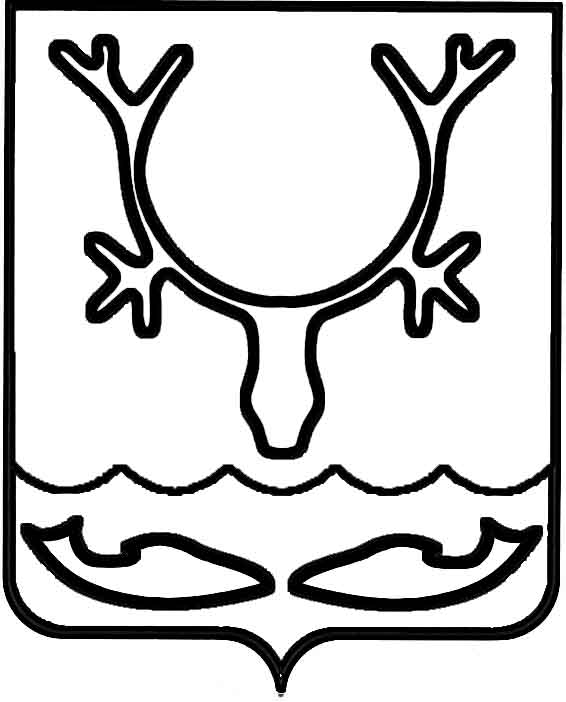 Администрация МО "Городской округ "Город Нарьян-Мар"ПОСТАНОВЛЕНИЕот “____” __________________ № ____________		г. Нарьян-МарО принятии решения о подготовке                          и реализации бюджетных инвестиций                  на осуществление капитальных вложений             в объект капитального строительства муниципальной собственности муниципального образования "Городской округ "Город              Нарьян-Мар"Руководствуясь статьей 79 Бюджетного кодекса Российской Федерации, Порядком принятия решения о подготовке и реализации бюджетных инвестиций 
в объекты муниципальной собственности муниципального образования "Городской округ "Город Нарьян-Мар", утвержденным постановлением Администрации МО "Городской округ "Город Нарьян-Мар" от 21.07.2014 № 1786, Администрация МО "Городской округ "Город Нарьян-Мар"П О С Т А Н О В Л Я Е Т:Принять решение о подготовке и реализации бюджетных инвестиций               на осуществление капитальных вложений в объект капитального строительства муниципальной собственности согласно Приложению.Настоящее постановление вступает в силу со дня его подписания                        и подлежит официальному опубликованию. Приложениек постановлению Администрации МО "Городской округ "Город Нарьян-Мар"от 18.02.2019 № 193РЕШЕНИЕо подготовке и реализации бюджетных инвестиций на осуществление капитальных вложений в объекты капитального строительства муниципальной собственностиНаименование объекта капитального строительства согласно проектной документации (согласно паспорту инвестиционного проекта в отношении объекта капитального строительства – в случае отсутствия на дату подготовки проекта решения, утвержденной в установленном законодательством Российской Федерации порядке проектной документации) либо наименование объекта недвижимого имущества согласно паспорту инвестиционного проекта: Реконструкция ул. Авиаторов в  г. Нарьян-Маре (1 этап).Направление инвестирования (строительство (реконструкция, в том числе 
с элементами реставрации), техническое перевооружение, приобретение): реконструкция.Наименование главного распорядителя и муниципального заказчика: Администрация МО "Городской округ "Город Нарьян-Мар".Наименования застройщика (заказчика): Администрация МО "Городской округ "Город Нарьян-Мар".Мощность (прирост мощности) объекта капитального строительства, подлежащая вводу, мощность объекта недвижимого имущества: протяженность  реконструируемой трассы 0,742 км.Срок ввода в эксплуатацию (приобретения) объекта: 2020 год.Сметная стоимость объекта капитального строительства (при наличии утвержденной проектной документации) или предполагаемая (предельная) стоимость объекта капитального строительства либо стоимость приобретения объекта недвижимого имущества с указанием объема бюджетных инвестиций на подготовку проектной документации, проведение инженерных изысканий, выполняемых 
для подготовки такой проектной документации, подготовку исходно-разрешительной документации, если бюджетные инвестиции на указанные цели предоставляются 
(в ценах соответствующих лет реализации инвестиционного проекта): 
90 388,86 тыс. рублей, в том числе затраты на подготовку проектной документации 
1 369,58 тыс. рублей.Общий (предельный) объем бюджетных инвестиций, предоставляемых                     на реализацию инвестиционного проекта с указанием объема бюджетных инвестиций на подготовку проектной документации, проведение инженерных изысканий, выполняемых для подготовки такой проектной документации, подготовку исходно-разрешительной документации, если бюджетные инвестиции на указанные цели предоставляются (в ценах соответствующих лет реализации инвестиционного проекта): 90 388,86 тыс. рублей, в том числе затраты на подготовку проектной документации 1 369,58  тыс. рублей.Распределение общего (предельного) объема предоставляемых бюджетных инвестиций по годам реализации инвестиционного проекта и источникам его финансового обеспечения с указанием объема бюджетных инвестиций                                 на подготовку проектной документации, проведение инженерных изысканий, выполняемых для подготовки такой проектной документации, подготовку исходно-разрешительной документации, если бюджетные инвестиции на указанные цели предоставляются (в ценах соответствующих лет реализации инвестиционного проекта): 1802.2019193Глава МО "Городской округ "Город Нарьян-Мар" О.О.БелакГоды реализации инвестиционного проектаСтоимость инвестиционного проекта (в ценах соответствующих лет)(тыс. рублей)Источники финансирования инвестиционного проекта (тыс. рублей)Источники финансирования инвестиционного проекта (тыс. рублей)Годы реализации инвестиционного проектаСтоимость инвестиционного проекта (в ценах соответствующих лет)(тыс. рублей)средства окружного бюджета (в ценах соответствующих лет)средства местного бюджета (в ценах соответствующих лет)Инвестиционный проект – всего90 388,8688 129,092 259,77в том числе:2018 год1 369,581 369,582019 год50 505,0550 000,00505,052020 год38 514,2338 129,09385,14